    ΕΛΛΗΝΙΚΗ ΔΗΜΟΚΡΑΤΙΑΑΡΙΣΤΟΤΕΛΕΙΟ ΠΑΝΕΠΙΣΤΗΜΙΟ          ΘΕΣΣΑΛΟΝΙΚΗΣ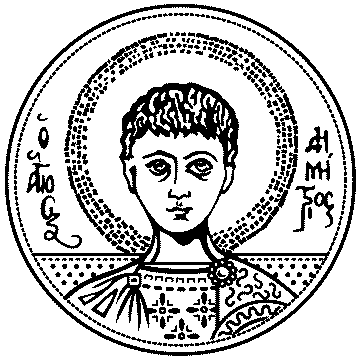 ΑΙΤΗΣΗ ΕΓΓΡΑΦΗΣ ΦΟΙΤΗΤΗ/ΤΡΙΑΣ             ΣΧΟΛΗ ΚΑΛΩΝ ΤΕΧΝΩΝ        ΤΜΗΜΑ ΜΟΥΣΙΚΩΝ ΣΠΟΥΔΩΝ             ΣΧΟΛΗ ΚΑΛΩΝ ΤΕΧΝΩΝ        ΤΜΗΜΑ ΜΟΥΣΙΚΩΝ ΣΠΟΥΔΩΝ             ΣΧΟΛΗ ΚΑΛΩΝ ΤΕΧΝΩΝ        ΤΜΗΜΑ ΜΟΥΣΙΚΩΝ ΣΠΟΥΔΩΝΕπώνυμο:      Τρόπος Εγγραφής: 1. Με εισιτήριες εξετάσεις                              2. Ως Κύπριος/α 3. Αλλοδαπός/η 4. Κατατακτήριες εξετάσεις 5. Μετεγγραφή6. Άλλο ______________________________________________________________________________Όνομα:      Τρόπος Εγγραφής: 1. Με εισιτήριες εξετάσεις                              2. Ως Κύπριος/α 3. Αλλοδαπός/η 4. Κατατακτήριες εξετάσεις 5. Μετεγγραφή6. Άλλο ______________________________________________________________________________Πατρώνυμο:      Τρόπος Εγγραφής: 1. Με εισιτήριες εξετάσεις                              2. Ως Κύπριος/α 3. Αλλοδαπός/η 4. Κατατακτήριες εξετάσεις 5. Μετεγγραφή6. Άλλο ______________________________________________________________________________Μητρώνυμο:      Τρόπος Εγγραφής: 1. Με εισιτήριες εξετάσεις                              2. Ως Κύπριος/α 3. Αλλοδαπός/η 4. Κατατακτήριες εξετάσεις 5. Μετεγγραφή6. Άλλο ______________________________________________________________________________Αριθμ. Δελτίου Ταυτότητας:      Τρόπος Εγγραφής: 1. Με εισιτήριες εξετάσεις                              2. Ως Κύπριος/α 3. Αλλοδαπός/η 4. Κατατακτήριες εξετάσεις 5. Μετεγγραφή6. Άλλο ______________________________________________________________________________Ημερομηνία έκδοσης:Διεύθυνση μόνιμης κατοικίας:Εκδούσα Αρχή:Διεύθυνση προσωρινής κατοικίας:Τόπος γέννησης:Τηλ.σταθερό:Ημερομηνία γέννησης:Τηλ.κινητό:AMKA:E-mail:Θεσσαλονίκη,       /      /                                                                       Ο /Η Δηλών/ούσα:  